すもも狩り＆乗馬大会　２０１６年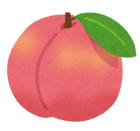 南アルプス市乗馬センターの周りは、一面のすもも畑。この季節、すももの甘い香りの中、馬場でおとなしい馬にまたがり、お腹を空かせたところで甘く熟したすももをもぎ取り“採りたてをお腹いっぱい”の盛り沢山な企画です！！日にち　７月２３日（土）　・　２４日（日）時間　　　午前の部　　 ９：３０～１１：３０午後の部　 １３：３０～１５：３０体験乗馬のコースをお選びください。すもも食べ放題の料金を含みます。ひき馬（２周）　こども610円、おとな1,230円（食べ放題３０分）乗馬レッスン　15分　3,240円　（子ども大人とも　一律料金）乗馬レッスン　30分　5,400円　（子ども大人とも　一律料金）※乗馬レッスン15分または30分を受けた方は、食べ放題＋すもものおみやげ付きです💛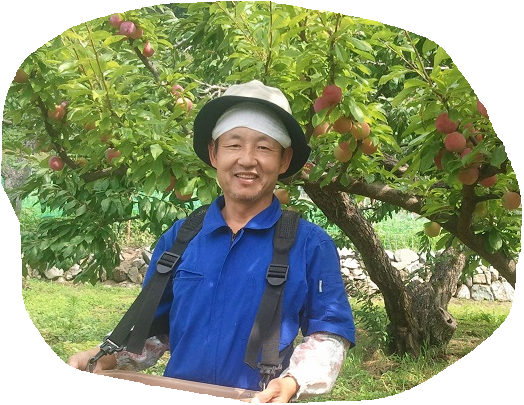 お申し込み・お問い合わせ南アルプス市乗馬センター　０５５－２８５－８１８１山梨県南アルプス市塩前８８８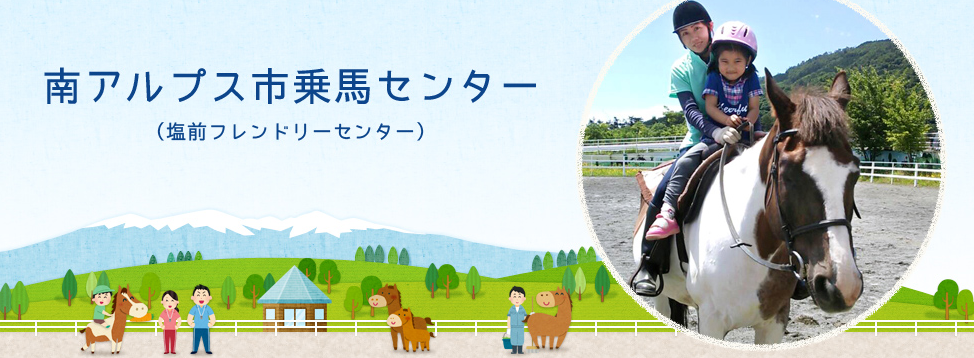 